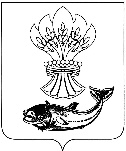 АДМИНИСТРАЦИЯПАНИНСКОГО МУНИЦИПАЛЬНОГО РАЙОНАВОРОНЕЖСКОЙ ОБЛАСТИП О С Т А Н О В Л Е Н И Еот 30.12.2021 № 485р.п. ПаниноО признании утратившими силупостановлений администрацииПанинского муниципальногорайона Воронежской областиВ целях приведения нормативных правовых актов администрации Панинского муниципального района Воронежской области в соответствие требованиям действующего законодательства администрация Панинского муниципального района Воронежской области п о с т а н о в л я е т:1. Признать утратившими силу:- постановление администрации Панинского муниципального района Воронежской области от 01.02.2019 № 27 «Об утверждении административного регламента осуществления муниципального жилищного контроля на территории Панинского муниципального района Воронежской области»;- постановление администрации Панинского муниципального района Воронежской области от 12.03.2020 № 74 «О внесении изменений в постановление администрации Панинского муниципального района Воронежской области от 01.02.2019 № 27 «Об утверждении административного регламента осуществления муниципального жилищного контроля на территории Панинского муниципального района Воронежской области».2. Настоящее постановление вступает в силу со дня его официального опубликования.3. Опубликовать настоящее постановление в официальном периодическом печатном издании Панинского муниципального района Воронежской области «Панинский муниципальный вестник».4. Контроль за исполнением настоящего постановления возложить на заместителя главы администрации Панинского муниципального района Воронежской области – начальника отдела по капитальному строительству, газификации, ЖКХ, архитектуре и градостроительству.Глава Панинского муниципального района Н.В. Щеглов